ประกาศองค์การบริหารส่วนตำบลนาแวเรื่อง การรับฟังความคิดเห็นของประชาชนเกี่ยวกับร่างข้อบัญญัติองค์การบริหารส่วนตำบลนาแวเรื่อง การควบคุมกิจการที่เป็นอันตรายต่อสุขภาพ พ.ศ. ๒๕๕๙…………………………..		ด้วยคณะกรรมการสาธารณสุขได้มีมติในการประชุมครั้งที่ ๙๗-๑/๒๕๕๙ เมื่อวันที่ ๑๖ ธันวาคม ๒๕๕๘ เห็นชอบคำแนะนำของกระทรวงสาธารณสุข เรื่องการควบคุม ประกอบกิจการที่เป็นอันตรายต่อสุขภาพ พ.ศ. ๒๕๕๙ โดยให้ราชการส่วนท้องถิ่นทุกแห่งเร่งดำเนินการออกข้อบัญญัติท้องถิ่น กำหนดประเภทกิจการที่ต้องมีการควบคุมภายในท้องถิ่นตามมาตรา ๓๒(๑) ของพระราชบัญญัติการสาธารณสุข พ.ศ. ๒๕๓๕ และแก้ไขเพิ่มเติม (ฉบับที่ ๒)พ.ศ.๒๕๕๐ โดยพิจารณาจากรายชื่อกิจการที่เป็นอันตรายต่อสุขภาพ ทั้งสิ้น ๑๓ กลุ่ม ( ๑๔๐ กิจการ ) ตามคำแนะนำของคณะกรรมการสาธารณสุข เรื่อง การควบคุมกิจการที่เป็นอันตรายต่อสุขภาพ พ.ศ. ๒๕๕๙ ทั้งนี้องค์การบริหารส่วนตำบลนาแวได้ดำเนินการสำรวจรวบรวมข้อมูลและประเมินสภาพปัญหาหรือที่อาจก่อให้เกิดปัญหา แล้วพิจารณายกร่างข้อบัญญัติองค์การบริหารส่วนตำบลนาแว เรื่องการควบคุมกิจการที่เป็นอันตรายต่อสุขภาพ พ.ศ. ๒๕๕๙แล้วการดำเนินการยกร่างข้อบัญญัติดังกล่าวอาจมีผลกระทบและมีสวนไดเสียตอวิถีชีวิตของประชาชนที่อยู่อาศัยหรือประกอบอาชีพในชุมชนท้องถิ่น และพื้นที่ใกล้เคียงเป็นส่วนรวม องค์การบริหารส่วนตำบลนาแว จึงจัดให้มีการเผยแพร่ข้อมูล และรับฟังความคิดเห็นของประชาชน เพื่อให้ประชาชนมีความเข้าใจที่ถูกต้อง และรวบรวมความคิดเห็นของประชาชนเพื่อประกอบการพิจารณาดำเนินการยกร่างข้อบัญญัติองค์การบริหารส่วนตำบลนาแวเรื่อง การควบคุมกิจการที่เป็นอันตรายต่อสุขภาพ พ.ศ. ๒๕๕๙ในการรับฟังความคิดเห็นของประชาชนเกี่ยวกับร่างข้อบัญญัติองค์การบริหารส่วนตำบลนาแวเรื่อง การควบคุมกิจการที่เป็นอันตรายต่อสุขภาพ พ.ศ. ๒๕๕๙ มีขั้นตอนการดำเนินการดังนี้การเผยแพร่ประชาสัมพันธ์ข้อมูลร่างข้อบัญญัติองค์การบริหารส่วนตำบลนาแวเรื่อง การควบคุมกิจการที่เป็นอันตรายต่อสุขภาพ พ.ศ. ๒๕๕๙ มีขั้นตอนการดำเนินการดังนี้เผยแพร่ทางเวปไซต์องค์การบริหารส่วนตำบลนาแว www.naware.go.thเผยแพร่ผ่านทางสมาชิกสภาองค์การบริหารส่วนตำบลนาแว และกำนันผู้ใหญ่บ้านตำบลนาแวเผยแพร่และดำเนินการจัดการรับฟังความคิดเห็นของประชาชน ซึ่งดำเนินการโดยองค์การบริหารส่วนตำบลนาแวในวันประชุมหมู่บ้านประจำเดือนพฤศจิกายน พ.ศ.๒๕๕๙ ณ ศาลาประจำหมู่บ้านของแต่ละหมู่บ้านการรับฟังความคิดเห็นของประชาชน มีขั้นตอนดังนี้จัดทำเอกสารเพื่อเผยแพร่ข้อมูลเกี่ยวกับร่างข้อบัญญัติองค์การบริหารส่วนตำบลนาแวเรื่อง การควบคุมกิจการที่เป็นอันตรายต่อสุขภาพ พ.ศ. ๒๕๕๙ดำเนินการให้มีการรับฟังความคิดเห็นของประชาชน ในพื้นที่ตำบลนาแวในวันประชุมหมู่บ้านประจำเดือนพฤศจิกายน พ.ศ.๒๕๕๙ ณ ศาลาประจำหมู่บ้านของแต่ละหมู่บ้านรวบรวมและสรุปผลการแสดงความคิดเห็นของประชาชนที่มีต่อร่างข้อบัญญัติองค์การบริหารส่วนตำบลนาแวเรื่อง การควบคุมกิจการที่เป็นอันตรายต่อสุขภาพ พ.ศ. ๒๕๕๙ และประกาศให้ประชาชนทราบนำผลการแสดงความคิดเห็นของประชาชนไปประกอบการยกร่างข้อบัญญัติองค์การบริหารส่วนตำบลนาแวเรื่อง การควบคุมกิจการที่เป็นอันตรายต่อสุขภาพ พ.ศ. ๒๕๕๙ และเสนอต่อสภาองค์การบริหารส่วนตำบลนาแวเพื่อพิจารณาต่อไปคุณสมบัติของผู้มีสิทธิ์เข้าร่วมการแสดงความคิดเห็น ต้องมีรายชื่ออยู่ในทะเบียนบ้านพื้นที่ตำบลนาแว อำเภอฉวาง จังหวัดนครศรีธรรมราช และมีอายุครบ ๒๐ ปี บริบูรณ์ในวันที่ทำการแสดงความคิดเห็นของประชาชนทั้งนี้เพื่อให้ประชาชนมีส่วนร่วมในการยกร่างข้อบัญญัติองค์การบริหารส่วนตำบลนาแวเรื่อง การควบคุมกิจการที่เป็นอันตรายต่อสุขภาพ พ.ศ. ๒๕๕๙ องค์การบริหารส่วนตำบลนาแวจึงประกาศเชิญชวนประชาชนในเขตพื้นที่ตำบลนาแว อำเภอฉวาง จังหวัดนครศรีธรรมราช ร่วมแสดงความคิดเห็นที่มีต่อร่างข้อบัญญัติองค์การบริหารส่วนตำบลนาแวเรื่อง การควบคุมกิจการที่เป็นอันตรายต่อสุขภาพ พ.ศ. ๒๕๕๙ ตามวัน เวลา และสถานที่ดังกล่าวข้างต้น โดยพร้อมเพรียงกัน รายละเอียดข้อมูลเกี่ยวกับ ร่างข้อบัญญัติองค์การบริหารส่วนตำบลนาแวเรื่อง การควบคุมกิจการที่เป็นอันตรายต่อสุขภาพ พ.ศ. ๒๕๕๙ ตามเอกสารแนบท้ายประกาศฉบับนี้จึงประกาศให้ทราบโดยทั่วกัน			ประกาศ ณ วันที่   ๑๙    เดือน  ตุลาคม  พ.ศ. ๒๕๕๙ลงชื่อ     นายสุชาติ  คงแก้ว  				          (นายสุชาติ  คงแก้ว)นายกองค์การบริหารส่วนตำบลนาแว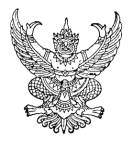 